Администрация Дзержинского сельсоветаДзержинского района Красноярского краяПОСТАНОВЛЕНИЕ с. Дзержинское09.02.2022                                                                                                       №18-пО внесении изменений в постановление №128-П от 26.11.2021года «О внесении изменений в постановление №190-п от 18.11.2021 года «Об  утверждении муниципальной программы «Формирование комфортной городской   (сельской)  среды» на 2018-2024 годы   территории  Дзержинского сельсовета»В целях исправления технической ошибки и руководствуясь ст.7, 18  Устава сельсовета ПОСТАНОВЛЯЮ:          1. Внести изменения в постановление администрации Дзержинского сельсовета Дзержинского района Красноярского края  №128-п от 26.11.2021 года « О внесении изменений в постановление №190-п от 18.11.2021 года «Об  утверждении муниципальной программы «Формирование комфортной городской   (сельской)  среды» на 2018-2024 годы   территории  Дзержинского сельсовета»:          в наименовании и по тексту постановления цифры «26.11.2021» заменить цифрами «18.11.2020».          2. Опубликовать настоящее постановление в газете «Дзержинец».          3. Постановление вступает в силу в день, следующий  за днем его официального опубликования в газете «Дзержинец». Глава сельсовета                                                                                   А.И. Сонич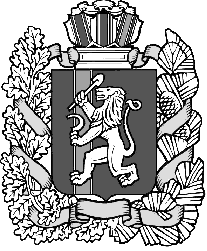 